 В соответствии с Законом Чувашской Республики от 5.10.2007 г. № 62 «О муниципальной службе в Чувашской Республике», постановлением Кабинета Министров Чувашской Республики от 25.11.2013 г. № 462 «Об оценке расходных потребностей бюджетов муниципальных образований Чувашской Республики на денежное содержание лиц, замещающих муниципальные должности и должности муниципальной службы», Уставом Питишевского сельского поселения Аликовского района Чувашской Республики и в целях упорядочения оплаты труда лиц, замещающих муниципальные должности и должности муниципальной службы в органах местного самоуправления Питишевского сельского поселения Аликовского района Собрание депутатов Питишевского сельского поселения Аликовского района  Чувашской Республики РЕШИЛО::1. Установить в органах местного самоуправления Питишевского сельского поселения Аликовского района для лиц, замещающих муниципальные должности и должности муниципальной службы:а) размеры должностных окладов и ежемесячного денежного поощрения согласно приложению № 1 к настоящему решению;б) выплат ежемесячной надбавки к должностному окладу за выслугу лет на муниципальной службе, в размерах, предусмотренных пунктом 1 части 2 статьи 11 закона Чувашской Республики «О муниципальной службе в Чувашской Республике»;в) выплат ежемесячной надбавки к должностному окладу за особые условия муниципальной службы в следующих размерах:по лицам, замещающим муниципальные должности, и по высшей группе должностей муниципальной службы – от 150 – 200 процентов должностного оклада;по главной группе должностей муниципальной службы – от 120 до 150 процентов должностного оклада;по ведущей группе должностей муниципальной службы – от 90 до 120 процентов должностного оклада;по старшей группе должностей муниципальной службы – от 60 до 90 процентов должностного оклада;по младшей группе должностей муниципальной службы – до 60 процентов должностного оклада;г) размеров ежемесячных выплат за классный чин муниципального слушающего в соответствии с присвоенными им классными чинами муниципальных служащих согласно приложению №2 к настоящему решению;д) ежемесячной процентной надбавки к должностному окладу за работу со сведениями, составляющими государственную тайну, - в размере и порядке, определяемых в соответствии с законодательством Российской Федерации;е) формирование расходов на фонд оплаты труда лиц, замещающих муниципальные должности и должности муниципальной службы, за счет средств, направляемых для выплаты (в расчете на год):должностных окладов – в размере 12 должностных окладов;дополнительных выплат:ежемесячного денежного поощрения – в размере до 22 должностных окладов;ежемесячной надбавки к должностному окладу за выслугу лет – в размере трех должностных окладов;ежемесячной надбавки к должностному окладу за особые условия службы – в размере 14 должностных окладов;ежемесячной выплаты за классный чин муниципального служащего – в размере четырех должностных окладов;ежемесячной процентной надбавки к должностному окладу за работу со сведениями, составляющими государственную тайну – в размере полутора должностных окладов;премии за выполнение особо важных и сложных заданий – в размере двух должностных окладов;единовременной выплаты при предоставлении ежегодного оплачиваемого отпуска и материальной помощи – в размере трех должностных окладов.2. Утвердить Порядок установления ежемесячных и иных дополнительных выплат в органах местного самоуправления Питишевского сельского поселения Аликовского района согласно приложению №3.4. Признать утратившим силу решение Собрания депутатов Питишевского сельского поселения Аликовского района №89а от 14.12.2017г.  «О денежном содержании, порядке установления ежемесячных и иных дополнительных выплат лицам, замещающим муниципальные должности и должности муниципальной службы в органах местного самоуправления Питишевского сельского поселения Аликовского района Чувашской Республики»5. Настоящее решение вступает в силу со дня его официального опубликования и распространяется на правоотношения, возникшие с 1 января  2019 г.Председатель Собрания депутатовПитишевского сельского поселения                                                               А.Г.ФирсоваГлава Питишевскогосельского поселения                                                                                         А.Ю.ГавриловаПриложение №1к решению Собрания депутатов Питишевского сельского поселенияАликовского районаот 16.12.2019 г. №162РАЗМЕРЫдолжностных окладов и ежемесячного денежного поощрения лиц, замещающих муниципальные должности и должности муниципальной службыПриложение №2к решению Собрания депутатов Питишевского сельского поселенияАликовского районаот 16.12.2019 г. №162РАЗМЕРЫежемесячных выплат за классный чин муниципального  служащегоПриложение 3к решению Собрания депутатов Питишевского сельского поселенияАликовского районаот 16.12.2019 г. №162ПОРЯДОКустановления ежемесячных и иных дополнительных выплат лицам, замещающим  муниципальные должности и должности муниципальной службы в органах местного самоуправления Питишевского сельского поселения Аликовского района1. Ежемесячная надбавка за выслугу лет1.1. Ежемесячная надбавка за выслугу лет устанавливается в зависимости от стажа муниципальной службы. Порядок исчисления стажа муниципальной службы и зачета в него иных периодов трудовой деятельности устанавливается в соответствии с пунктом 1 части 2 статьи 11 Закона Чувашской Республики от 05.10.2007 г. № 62 «О муниципальной службе в Чувашской Республике».1.2. Основными документами для определения общего стажа работы, дающего право на установление ежемесячной надбавки за выслугу лет, являются трудовая книжка, а для граждан, уволенных с военной службы, - военный билет, а также другие документы, подтверждающие периоды работы или военной службы.1.3. Общий стаж муниципальной службы для начисления ежемесячной надбавки за выслугу лет муниципальному служащему устанавливается распоряжением (приказом) руководителя органа местного самоуправления.2. Ежемесячная надбавка за особые условия муниципальной службы2.1. Под особыми условиями муниципальной службы следует понимать сложность профессиональной служебной деятельности, необходимость выполнения особо сложных и важных работ, которые производятся в установленные сроки с высоким качеством.2.2. При установлении указанной надбавки учитывается напряженность и производительность труда муниципального служащего.2.3. Конкретный размер ежемесячной надбавки за особые условия устанавливается муниципальному служащему в пределах ее размера по соответствующей группе должностей распоряжением (приказом) руководителя органа местного самоуправления.3. Ежемесячная выплата за классный чин муниципального служащего3.1. Ежемесячная выплата за классный чин (далее - выплата за классный чин) производится муниципальному служащему на основании присвоенного классного чина, по результатам проведенного квалификационного экзамена.3.2. Выплата за классный чин устанавливается персонально каждому муниципальному служащему в соответствии с распоряжением руководителя органа местного самоуправления Питишевского сельского поселения Аликовского района на основании решения о присвоении в установленном порядке классного чина муниципальному служащему, со дня принятия указанного решения и выплачивается одновременно с денежным содержанием.3.3. При переводе (приеме) муниципального служащего на должность муниципальной службы иной группы должностей, ему сохраняется размер выплаты за ранее присвоенный классный чин, до присвоения в установленном порядке соответствующего классного чина.4. Ежемесячная процентная надбавка к должностному окладуза работу со сведениями, составляющими государственную тайну4.1. Ежемесячная процентная надбавка к должностному окладу за работу со сведениями, составляющими государственную тайну, устанавливается лицам, замещающим муниципальные должности и должности муниципальной службы, за работу со сведениями, составляющими государственную тайну, в зависимости от степени секретности сведений, к которым они допущены, в порядке и размерах, определенных законодательством Российской Федерации.5. Премия за выполнение особо важных и сложных заданий5.1. Премия за выполнение особо важных и сложных заданий выплачивается лицам, замещающим муниципальные должности и должности муниципальной службы в органах местного самоуправления по результатам работы.5.2. Премия за выполнение особо важных и сложных заданий выплачивается за своевременное и качественное выполнение функций, возложенных на органы местного самоуправления (максимальный размер не ограничивается), на основании распоряжения (приказа) руководителя органа местного самоуправления, принятым в соответствии с законодательством Чувашской Республики и настоящим решением.         5.3 За содействие достижению значений (уровней) показателей для оценки эффективности  деятельности высших должностных лиц (руководителей высших исполнительных органов государственной власти) субъектов  Российской Федерации и деятельности органов исполнительной власти субъектов российской Федерации  (размер премии не ограничен).6. Ежемесячное денежное поощрение6.1. Ежемесячное денежное поощрение выплачивается лицам, замещающим муниципальную должность и должность муниципальной службы с целью повышения результативности и эффективности деятельности органов местного самоуправления Питишевского сельского поселения Аликовского района, усиления их мотивации и ответственности за достижение поставленных целей и задач.6.2. Конкретный размер ежемесячного денежного поощрения муниципальному служащему устанавливается распоряжением (приказом) руководителя органа местного самоуправления в соответствии с законодательством Чувашской Республики и настоящим решением.7. Единовременная выплата при предоставленииежегодного оплачиваемого отпуска и материальная помощь7.1. Единовременная выплата к отпуску производится при предоставлении ежегодного оплачиваемого отпуска один раз в год одновременно с выплатой денежного содержания за период отпуска.7.2. В случаях использования отпуска частями или его не использования в течение календарного года ее выплата производится по заявлению муниципального служащего на основании распоряжения (приказа) руководителя органа местного самоуправления.7.3. Материальная помощь выплачивается по заявлению муниципального служащего на основании распоряжения (приказа) руководителя органа местного самоуправления в пределах фонда оплаты труда муниципальных служащих.              8.Единовременное поощрение за безупречную и эффективную муниципальную службу        8.1. Лицам, замещающим муниципальные должности и должности муниципальной службы, выплачивается единовременное денежное поощрение, материальная помощь и иные дополнительные выплаты в пределах фонда оплаты труда и с учетом сложившейся экономии по фонду оплаты труда в следующих случаях:- ко Дню официального профессионального праздника, установленного Указом Президента РФ N 805 от 10 июня 2012 года "О Дне местного самоуправления", в размере до 1 (одного) должностного оклада;- награждение государственными наградами Российской Федерации, Чувашской Республики и ведомственными наградами в размере до 1 (одного) должностного оклада;- за безупречную, эффективную и продолжительную службу в органах местного самоуправления (20, 25, 30, 35 лет) в размере до 3 (трех) должностных окладов;- за особый личный вклад муниципального служащего в обеспечение выполнения задач, возложенных на органы местного самоуправления Большевыльского сельского поселения Аликовского района в размере до 1 (одного) должностного оклада;- при освобождении от замещаемой должности в связи с выходом на муниципальную пенсию за выслугу лет (при наличии стажа государственной и муниципальной службе 20 лет и более) - в размере до 3 (трех) должностных окладов.       8.2. Выплата единовременного поощрения за безупречную и эффективную муниципальную службу осуществляется в соответствии с Порядком применения видов поощрения муниципальных служащих, а также лиц, замещающих муниципальные должности в органах местного самоуправления Большевыльского сельского поселения Большевыльского района Чувашской Республики утвержденным решением Собрания депутатов Большевыльского сельского поселения Аликовского района.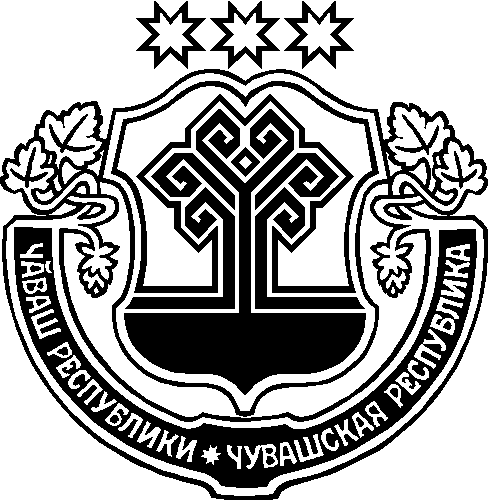 О денежном содержании,  порядке установления ежемесячных и иных дополнительных выплат лицам, замещающим муниципальные должности и должности муниципальной службы в  органах местного самоуправления Питишевского сельского поселения Аликовского районаНаименование должностиДолжностной оклад (рублей в месяц)Размер ежемесячного денежного поощрения (должностных окладов)Глава сельского поселения (глава администрации сельского поселения) с численностью населения о  менее 1 тыс. человек92470,2Заместитель главы администрации сельского поселения43351,8Главный специалист-эксперт50661Ведущий специалист - эксперт46901Специалист - эксперт43161Старший специалист 1 разряда43151Старший специалист 2 разряда41281Старший специалист 3 разряда49401Наименование классного чинаРазмер выплат (рублей в месяц)Действительный муниципальный советник 1 класса2167Действительный муниципальный советник 2 класса2022Действительный муниципальный советник 3 класса1879Муниципальный советник 1 класса1663Муниципальный советник 2 класса1518Муниципальный советник 3 класса1373Советник муниципальной службы 1 класса1302Советник муниципальной службы 2 класса1083Советник муниципальной службы 3 класса940Референт муниципальной службы 1 класса867Референт муниципальной службы 2 класса724Референт муниципальной службы 3 класса649Секретарь муниципальной службы 1 класса504Секретарь муниципальной службы 2 класса434Секретарь муниципальной службы 3 класса362